Муниципальное бюджетное общеобразовательное учреждение г.Владимира«Средняя общеобразовательная школа №21»Тематическое планирование кружка «Правовая культура младших школьников»Склянина Г.С.учитель начальных классов 1 квалиф. категория2011-2012 гг.Основная цель курса:- содействовать подготовке учащихся к жизни в демократическом правовом государстве;- формировать устойчивое представление о мире, об обществе на основе Всеобщей декларации прав человека  и Конвенци ООН о правах ребенка;- способствовать к познанию права и уважения к правовым приоритетам государства, в котором мы живем;- прививать уважительное и бережное отношение к прошлому;- прививать любовь к семье и семейным ценностям;- помогать учащимся стремится к доброму, уважительному и бережному отношению к другим народам и нациям, населяющим наше государство.Человек, получивший в начальной школе азы правовых знаний, будет достойным гражданином своего государства, способным принимать участие в решении задач различного уровня – от бытовых до общегосударственных. Доступность и привлекательность учебного материала способствует развитию нравственной мотивации, становлению активной жизненной позиции ученика начальной школы.Используемая литература:Шнекендорф З.К. Младшим школьникам о правах человека. – М.: Вита – Пресс. – 1995.Обучение правам человека. Практическое руководство для начальной и средней школы (Центр по правам человека) – М.: - 1990. – ООН. – Нью-Йорк . – 1999.Яковлев Ю. Ваши права, дети. – М.: 1992.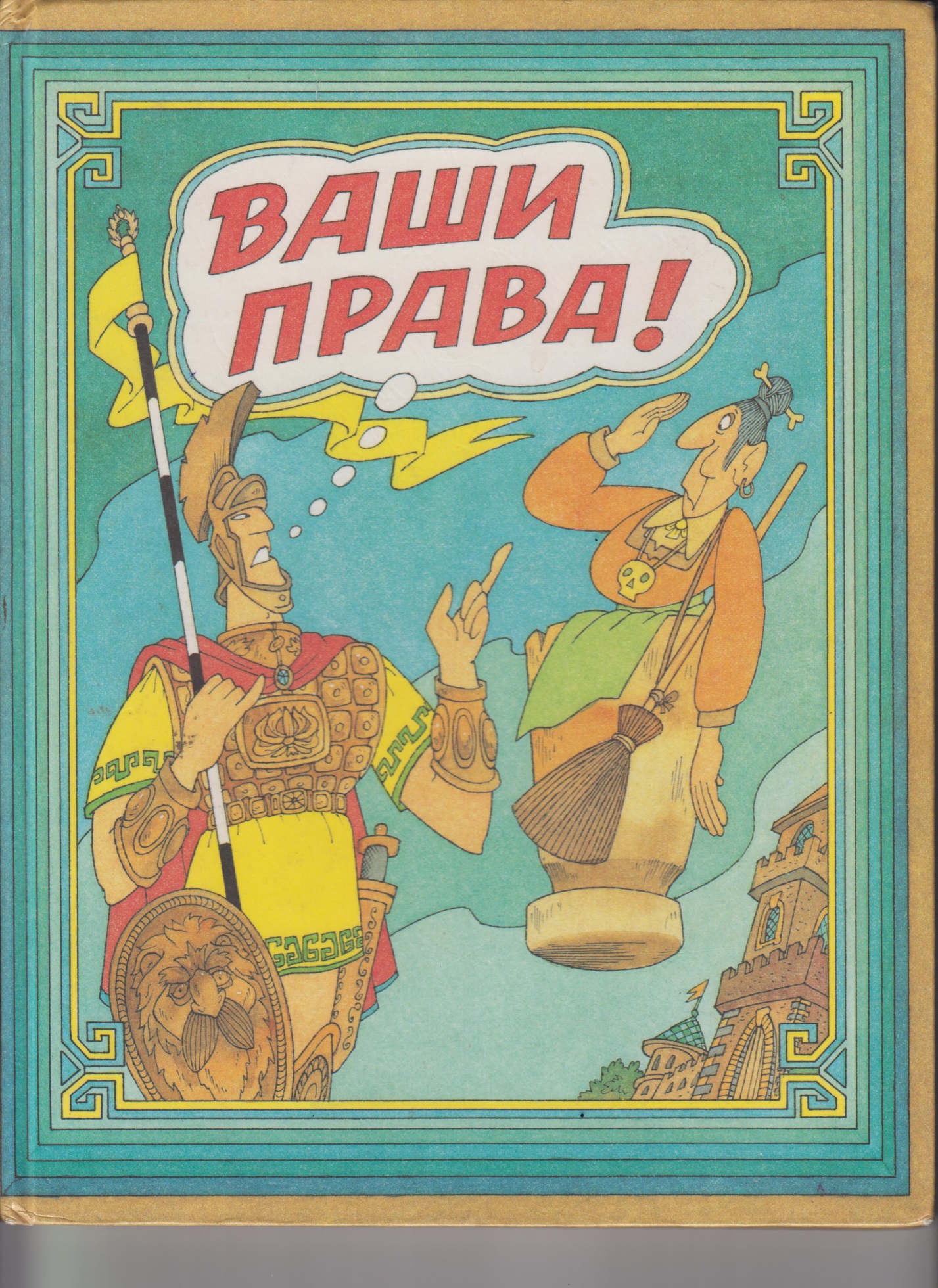 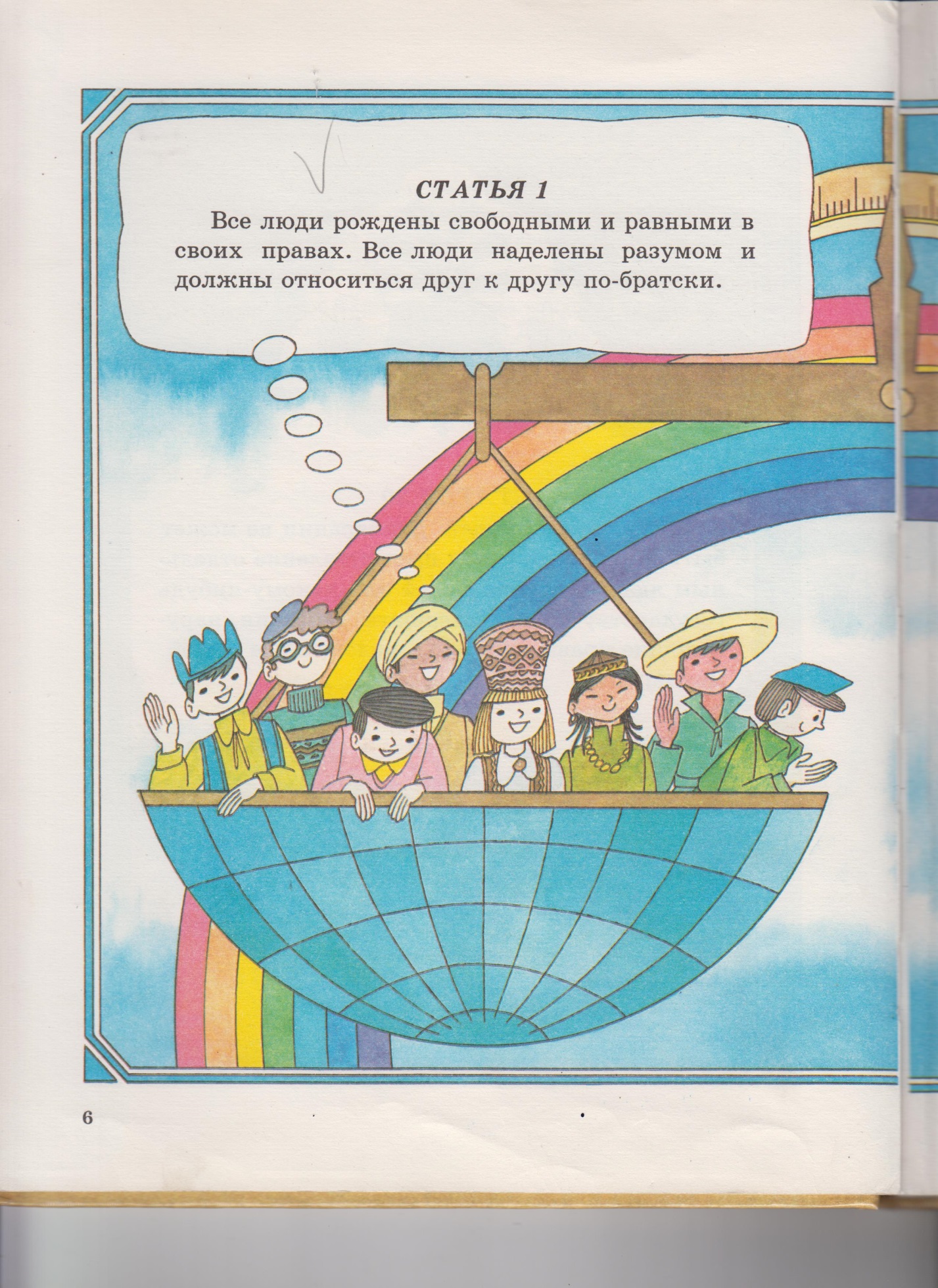 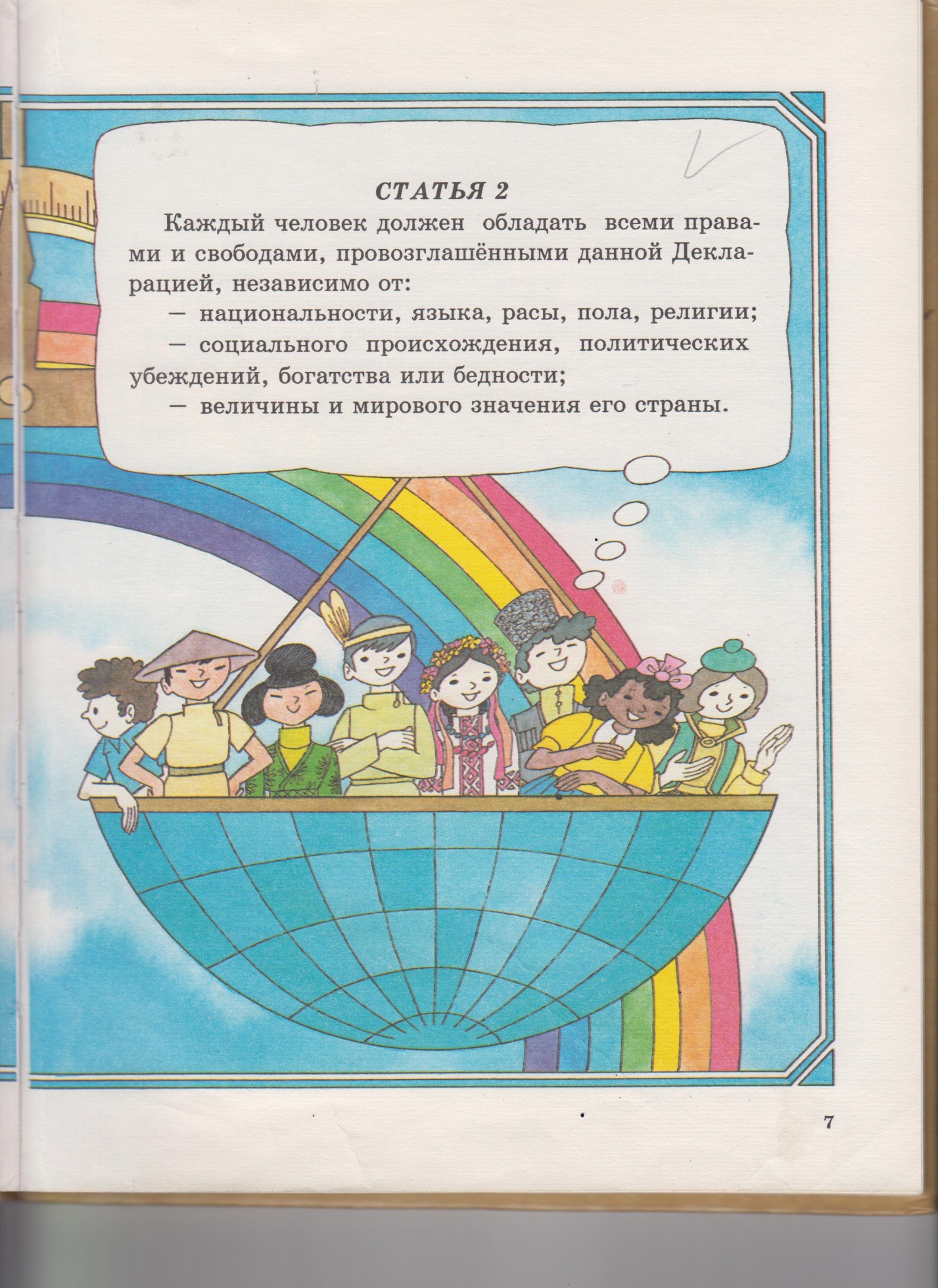 Одним из главных направлений, по которым работает наша школа, является гражданско-правовое воспитание школьников. Программа «Ваши права» проводится в системе, начиная с 1 класса (2-ое полугодие). Книга для учащихся «Ваши права», авторы Шабельник Е.С., Каширцева Е.Г. и тетрадь «Права на всякий случай», которые выдаются каждому ученику. Для учителя разработано методическое пособие. Основной формой проведения занятий кружка в 1 классе является сюжетно-ролевая игра. Во 2 классе – один час в неделю.Изучая Декларацию прав человека и Конвенцию о правах ребенка, я использую детскую художественную литературу, периодическую печать, СМИ, Интернет-ресурсы.Формы проведения кружка разные: сюжетно-ролевые игры, диспуты, лекции, экскурсии, викторины, праздники. В 3-4 классах ребята продолжают знакомство с Конвенцией ООН о правах ребенка, что будет являться пропедевтикой обучения школьников демократическим ценностям и правам человека в дальнейшем.В 7 – 10 лет у учащихся закладываются основы личности. На всю жизнь ребенок получает дар общения, дар сотрудничества, чувство собственного достоинства  и уважение к мнению окружающих его людей. Человек – это высшая ценность в мире, его необходимо защищать и оберегать.  На занятиях кружка  глубоко прослеживается связь учителя с учениками и их родителями.ДатаТемаКак жили первобытные людиЧеловек – это звучит гордо. Для чего рождается и живет человек?Что такое «Я». «Я – гражданин Российской Федерации»Во что человек верит, что знает, что умеет?Какие возрасты проживает человек?Почему человек болеет? Как вести здоровый образ жизни?Какие бывают вредные привычки?Человек и его семья. Права ребенка в семье.Воспитание вежливости и доброты ко всем людям на Земле.Школьная жизнь. Правила и устав школы. Права и обязанности учащихся.Малая и большая Родина.Мы живем в России.День прав человека. Декларация прав человека. Обзор статей.Права и обязанности человека в обществе. Милосердие – самое доброе слово. Благотворительность и меценатство.Помощь государства детям-сиротам, инвалидам и малообеспеченным и т.д.Ссоры и обиды. Как исправить ситуацию?Разве это плохо, что мы все разные?Добро и зло. Для чего нужно становится добрее? (Диалог)Папа – самый главный человек в семье. Защитник Отечества – гордость страны.Может ли человек жить в полном одиночестве? (Диспут)Мама – самый дорогой человек на свете.Каковы правила безопасности жизни в обществе?Общение – высокое искусство.Вера и неверие. Религия в жизни человека.Добро и зло. Инсценировка сказки.Зачем людям быть честными?Что такое долг?Что такое порядочность?Культура человека. Как стать культурным и порядочным человеком?Каждый человек должен быть свободным. Права ребенка на отдых и развитие.Где права, там и ответственность. Закон и правопорядок. Кто защитит права ребенка в государс тве7Доку мент про меня. Рождение – главная ценность в жизни.